ХАНКАЙСКИЕ ЗОРИ 2019 ГОДСуханова Л.И.	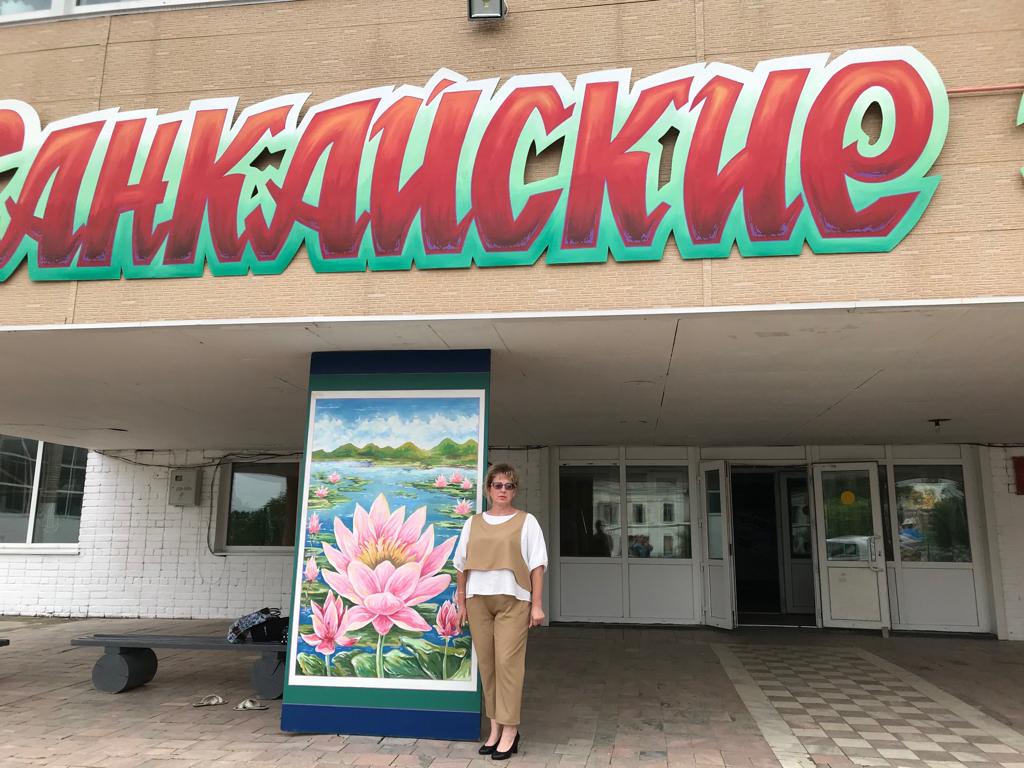 